Cardinal Newman Writing Task Year 1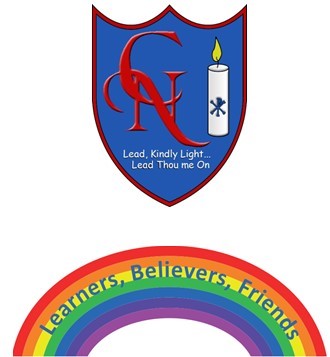 Name:Learning Objective: To retell the story of Brian Bear’s Picnic! Success CriteriaSelf-assessmentPeer assessmentTeacher assessmentI can sequence the story correctly. I can make my letters sit on the line and use my best cursive handwriting. I can use time conjunctions: First, then, next, after, finally. I can use capital letters to begin and sentence and show they are capital letters by making them bigger than my lowercase letters. I can end sentences with a full stop. Feedback:Teacher: